Iowa Department						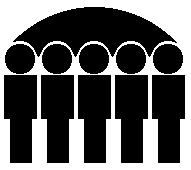 Of Human ServicesKevin W. Concannon, DirectorMonthly Public Assistance Statistical ReportFamily Investment Program	January 2005	Jan 2005	Dec 2004	Jan 2004	Regular FIP	Cases	17,769	17,830	18,267	Recipients	43,194	43,313	44,765	Children	29,289	29,220	29,884	Payments	$5,830,274	$5,876,829	$5,872,519	Avg. Cost/Family	$328.11	$329.60	$321.48	Avg. Cost/Recipient	$134.98	$135.68	$131.19	Two Parent FIP	Cases	1,805	1,843	1,913	Recipients	7,022	7,200	7,543	Children	3,535	3,603	3,767	Payments	$695,314	$726,381	$704,123	Avg. Cost/Family	$385.22	$394.13	$368.07	Avg. Cost/Recipient	$99.02	$100.89	$93.35	Total FIP	Cases	19,574	19,673	20,180	Recipients	50,216	50,513	52,308	Children	32,824	32,823	33,651	Payments	$6,525,588	$6,603,210	$6,576,642	Avg. Cost/Family	$333.38	$335.65	$325.90	Avg. Cost/Recipient	$129.95	$130.72	$125.73Child Support Payments	PA Recoveries	$2,036,534	$2,089,234	$2,117,775	Returned to Federal 	Government	$1,294,217	$1,327,708	$1,353,894	Credit to FIP Account	$742,317	$761,526	$763,881FIP Net Total	$5,783,271	$5,841,684	$5,812,761State Fiscal Year To Date	Current 	Last 	FIP Payments	Regular FIP 	$41,544,405	$41,431,753	Two Parent Total	$5,097,330	$4,852,577	Total	$46,641,735	$46,284,330	Child Support 	PA_Recoveries	$15,053,525	$16,319,901	Returned to Federal 	$9,592,053	$10,400,061	Credit to FIP 	$5,461,472	$5,919,840	FIP Net Total	$41,180,263	$40,364,490Attachment Monthly Statistical Reporting byBureau of Research Analysis	Judy Darr (515) 281-4695Division of Results Based Accountability	   Statistical Research AnalystMonthly Statistical Report of Public Assistance ProgramJanuary 2005	Family Investment Program 	FIP -  Two Parent 	Total 	Numbe	Numbe	Average	Numbe	Numbe	Average	Numbe	Numbe	Average	r of 	r of 	Monthly	 Grant 	r of 	r of 	Monthly	 Grant 	r of 	r of 	Monthly	 Grant County	Cases	Person	 Grants	per 	Cases	Person	 Grants	per 	Cases	Person	 Grants	per 	Adair	22	42	$6,329	$287.72	2	9	$850	$425.00	24	51	$7,179	$299.13	Adams	15	38	$4,530	$302.00	$0	15	38	$4,530	$302.00	Allamakee	54	135	$15,846	$293.45	7	31	$1,818	$259.71	61	166	$17,664	$289.57	Appanoose	132	303	$45,558	$345.13	31	117	$12,789	$412.56	163	420	$58,347	$357.96	Audubon	15	27	$3,734	$248.93	5	22	$1,953	$390.60	20	49	$5,687	$284.35	Benton 	98	240	$33,943	$346.35	15	59	$6,482	$432.13	113	299	$40,425	$357.74	Black Hawk	1,244	2,913	$400,811	$322.19	104	392	$40,119	$385.76	1,348	3,305	$440,930	$327.10	Boone	125	289	$40,212	$321.69	9	32	$3,099	$344.33	134	321	$43,311	$323.22	Bremer	67	171	$22,167	$330.85	3	9	$1,282	$427.33	70	180	$23,449	$334.99	Buchanan	87	203	$29,811	$342.65	18	83	$8,000	$444.44	105	286	$37,811	$360.10	Buena Vista	87	209	$27,677	$318.12	13	49	$5,003	$384.84	100	258	$32,680	$326.80	Butler 	64	154	$20,947	$327.29	7	27	$2,941	$420.14	71	181	$23,888	$336.45	Calhoun	42	107	$14,108	$335.91	3	10	$993	$331.00	45	117	$15,101	$335.58	Carroll 	64	155	$20,851	$325.80	8	31	$2,713	$339.12	72	186	$23,564	$327.28	Cass	85	197	$25,174	$296.16	12	46	$3,856	$321.39	97	243	$29,030	$299.28	Cedar	44	101	$14,406	$327.42	11	43	$4,092	$372.00	55	144	$18,498	$336.33	Cerro Gordo 	195	462	$62,161	$318.77	22	88	$8,034	$365.18	217	550	$70,195	$323.48	Cherokee 	52	119	$15,185	$292.03	10	34	$3,771	$377.17	62	153	$18,956	$305.74	Chickasaw	43	104	$14,641	$340.48	5	19	$2,125	$425.00	48	123	$16,766	$349.29	Clarke 	42	93	$13,112	$312.19	8	29	$3,248	$406.00	50	122	$16,360	$327.20	Clay	93	232	$30,872	$331.96	11	41	$4,780	$434.56	104	273	$35,652	$342.81	Clayton	55	140	$17,079	$310.52	5	25	$2,127	$425.40	60	165	$19,206	$320.10	Clinton	417	1,042	$132,011	$316.57	44	165	$15,291	$347.52	461	1,207	$147,302	$319.53	Crawford 	130	303	$42,116	$323.97	14	51	$6,096	$435.42	144	354	$48,212	$334.81	Dallas	136	327	$45,004	$330.91	9	34	$3,221	$357.88	145	361	$48,225	$332.59	Davis	44	122	$15,211	$345.72	4	16	$1,419	$354.75	48	138	$16,630	$346.46	A-1   Attachment	Page 1 of 4Monthly Statistical Report of Public Assistance ProgramJanuary 2005	Family Investment Program 	FIP -  Two Parent 	Total 	Numbe	Numbe	Average	Numbe	Numbe	Average	Numbe	Numbe	Average	r of 	r of 	Monthly	 Grant 	r of 	r of 	Monthly	 Grant 	r of 	r of 	Monthly	 Grant County	Cases	Person	 Grants	per 	Cases	Person	 Grants	per 	Cases	Person	 Grants	per 	Decatur 	50	135	$19,391	$387.82	7	29	$3,382	$483.14	57	164	$22,773	$399.53	Deleware	79	190	$24,752	$313.32	16	66	$6,212	$388.28	95	256	$30,964	$325.94	Des Moines 	404	975	$133,252	$329.83	44	165	$15,710	$357.04	448	1,140	$148,962	$332.50	Dickinson 	46	111	$15,216	$330.78	7	29	$3,239	$462.71	53	140	$18,455	$348.21	Dubuque	504	1,308	$177,770	$352.71	40	145	$14,686	$367.16	544	1,453	$192,456	$353.78	Emmet 	46	108	$15,521	$337.42	1	4	$495	$495.00	47	112	$16,016	$340.77	Fayette 	143	360	$44,736	$312.83	24	105	$9,216	$384.00	167	465	$53,952	$323.07	Floyd 	98	248	$32,052	$327.07	6	22	$1,974	$329.00	104	270	$34,026	$327.17	Franklin	50	131	$15,651	$313.02	7	34	$2,913	$416.19	57	165	$18,564	$325.68	Fremont	52	119	$16,843	$323.90	8	26	$2,788	$348.50	60	145	$19,631	$327.18	Greene	46	111	$14,645	$318.37	7	28	$3,276	$468.00	53	139	$17,921	$338.13	Grundy 	35	93	$12,369	$353.40	4	14	$1,538	$384.50	39	107	$13,907	$356.59	Guthrie	30	68	$9,807	$326.93	3	12	$1,075	$358.33	33	80	$10,882	$329.76	Hamilton	81	219	$25,297	$312.32	4	14	$1,412	$353.00	85	233	$26,709	$314.22	Hancock	31	72	$9,393	$303.01	1	5	$168	$168.00	32	77	$9,561	$298.78	Hardin	106	256	$37,558	$354.32	13	49	$5,035	$387.30	119	305	$42,593	$357.92	Harrison 	87	191	$25,405	$292.01	13	55	$5,108	$392.92	100	246	$30,513	$305.13	Henry	106	233	$29,997	$282.99	13	52	$4,817	$370.53	119	285	$34,814	$292.55	Howard	23	54	$6,580	$286.08	3	12	$1,133	$377.66	26	66	$7,713	$296.65	Humboldt	37	92	$11,787	$318.56	1	2	$361	$361.00	38	94	$12,148	$319.68	Ida	22	44	$5,789	$263.13	2	8	$990	$495.00	24	52	$6,779	$282.46	Iowa	45	107	$14,426	$320.59	2	8	$584	$292.00	47	115	$15,010	$319.36	Jackson	102	228	$29,095	$285.25	8	32	$2,843	$355.49	110	260	$31,938	$290.35	Jasper	161	386	$51,513	$319.96	32	114	$11,894	$371.70	193	500	$63,407	$328.53	Jefferson 	154	374	$50,637	$328.81	18	72	$7,249	$402.74	172	446	$57,886	$336.55	Johnson	423	1,135	$144,171	$340.83	23	85	$8,205	$356.73	446	1,220	$152,376	$341.65	A-1   Attachment	Page 2 of 4Monthly Statistical Report of Public Assistance ProgramJanuary 2005	Family Investment Program 	FIP -  Two Parent 	Total 	Numbe	Numbe	Average	Numbe	Numbe	Average	Numbe	Numbe	Average	r of 	r of 	Monthly	 Grant 	r of 	r of 	Monthly	 Grant 	r of 	r of 	Monthly	 Grant County	Cases	Person	 Grants	per 	Cases	Person	 Grants	per 	Cases	Person	 Grants	per 	Jones	55	121	$17,238	$313.41	9	34	$2,982	$331.33	64	155	$20,220	$315.94	Keokuk	73	193	$23,589	$323.14	7	28	$2,935	$419.29	80	221	$26,524	$331.55	Kossuth 	66	140	$19,463	$294.89	11	40	$3,533	$321.18	77	180	$22,996	$298.65	Lee	316	747	$101,816	$322.20	48	178	$17,416	$362.84	364	925	$119,232	$327.56	Linn	1,367	3,380	$470,303	$344.04	138	537	$53,821	$390.01	1,505	3,917	$524,124	$348.26	Louisa	86	176	$24,274	$282.26	13	50	$5,992	$460.92	99	226	$30,266	$305.72	Lucus	70	167	$22,565	$322.35	11	52	$5,290	$480.90	81	219	$27,855	$343.89	Lyon	22	50	$7,237	$328.95	11	48	$4,382	$398.36	33	98	$11,619	$352.09	Madison	45	107	$16,221	$360.48	1	3	$241	$241.00	46	110	$16,462	$357.87	Mahaska	188	471	$61,243	$325.76	11	34	$4,193	$381.18	199	505	$65,436	$328.82	Marion	117	273	$37,733	$322.50	18	66	$6,699	$372.18	135	339	$44,432	$329.13	Marshall	307	762	$97,409	$317.29	34	128	$13,744	$404.23	341	890	$111,153	$325.96	Mills 	74	175	$21,774	$294.25	14	54	$5,885	$420.35	88	229	$27,659	$314.31	Mitchell 	24	53	$7,473	$311.37	4	19	$1,581	$395.25	28	72	$9,054	$323.36	Monona	43	104	$13,005	$302.44	9	38	$3,517	$390.77	52	142	$16,522	$317.73	Monroe	39	103	$13,061	$334.90	9	36	$2,923	$324.77	48	139	$15,984	$333.00	Montgomery	91	190	$28,299	$310.98	14	54	$5,273	$376.64	105	244	$33,572	$319.73	Muscatine 	343	853	$114,883	$334.93	50	208	$19,117	$382.34	393	1,061	$134,000	$340.97	O'Brien 	57	126	$18,427	$323.28	10	45	$3,728	$372.80	67	171	$22,155	$330.67	Osceola	13	31	$4,308	$331.38	1	4	$495	$495.00	14	35	$4,803	$343.07	Page 	114	284	$37,997	$333.31	15	63	$5,524	$368.26	129	347	$43,521	$337.37	Palo Alto	20	43	$6,199	$309.95	2	9	$400	$200.00	22	52	$6,599	$299.95	Plymouth	70	174	$21,696	$309.94	6	21	$2,048	$341.33	76	195	$23,744	$312.42	Pocahontas	35	80	$10,700	$305.71	4	15	$1,542	$385.50	39	95	$12,242	$313.90	Polk	2,508	6,052	$817,059	$325.78	149	591	$59,759	$401.07	2,657	6,643	$876,818	$330.00	Pottawattamie	901	2,222	$302,609	$335.85	81	331	$30,964	$382.27	982	2,553	$333,573	$339.69	A-1   Attachment	Page 3 of 4Monthly Statistical Report of Public Assistance ProgramJanuary 2005	Family Investment Program 	FIP -  Two Parent 	Total 	Numbe	Numbe	Average	Numbe	Numbe	Average	Numbe	Numbe	Average	r of 	r of 	Monthly	 Grant 	r of 	r of 	Monthly	 Grant 	r of 	r of 	Monthly	 Grant County	Cases	Person	 Grants	per 	Cases	Person	 Grants	per 	Cases	Person	 Grants	per 	Poweshiek	86	215	$29,551	$343.62	24	99	$9,551	$397.99	110	314	$39,102	$355.47	Ringgold	15	33	$4,961	$330.74	3	13	$722	$240.66	18	46	$5,683	$315.72	Sac	35	85	$11,869	$339.11	3	11	$975	$325.00	38	96	$12,844	$338.00	Scott	1,481	3,690	$493,694	$333.35	118	466	$48,639	$412.20	1,599	4,156	$542,333	$339.17	Shelby	32	77	$11,024	$344.50	13	51	$6,033	$464.07	45	128	$17,057	$379.04	Sioux 	52	117	$16,449	$316.32	5	19	$1,962	$392.40	57	136	$18,411	$323.00	Story	257	614	$84,364	$328.26	38	153	$15,354	$404.07	295	767	$99,718	$338.03	Tama	71	169	$22,789	$320.97	14	54	$5,806	$414.71	85	223	$28,595	$336.41	Taylor	20	39	$5,518	$275.90	$0	20	39	$5,518	$275.90	Union 	65	166	$21,343	$328.36	7	25	$2,716	$388.00	72	191	$24,059	$334.15	Van Buren	47	107	$16,344	$347.75	5	20	$1,578	$315.60	52	127	$17,922	$344.65	Wappello 	441	1,040	$144,710	$328.14	57	192	$19,886	$348.87	498	1,232	$164,596	$330.51	Warren	142	339	$46,989	$330.90	9	33	$3,178	$353.11	151	372	$50,167	$332.23	Washington	101	237	$33,507	$331.75	7	29	$3,108	$444.00	108	266	$36,615	$339.03	Wayne	45	112	$14,093	$313.17	5	17	$1,367	$273.40	50	129	$15,460	$309.20	Webster 	330	811	$110,768	$335.66	31	113	$10,936	$352.78	361	924	$121,704	$337.13	Winnebago 	45	96	$13,099	$291.08	1	5	$548	$548.00	46	101	$13,647	$296.67	Winneshiek 	49	117	$15,026	$306.65	9	41	$3,263	$362.55	58	158	$18,289	$315.33	Woodbury	893	2,228	$296,955	$332.53	78	301	$29,203	$374.40	971	2,529	$326,158	$335.90	Worth 	10	24	$3,379	$337.90	1	4	$440	$440.00	11	28	$3,819	$347.18	Wright 	95	225	$30,079	$316.63	10	41	$3,648	$364.80	105	266	$33,727	$321.21	State Total	17,769	43,194	$5,830,274	$328.11	1,805	7,022	$695,314	$385.21	19,574	50,216	$6,525,588	$333.38	A-1   Attachment	Page 4 of 4